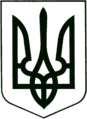 УКРАЇНА
МОГИЛІВ-ПОДІЛЬСЬКА МІСЬКА РАДА
ВІННИЦЬКОЇ ОБЛАСТІВИКОНАВЧИЙ КОМІТЕТ                                                           РІШЕННЯ №120Від 30 травня 2024 року                                              м. Могилів-ПодільськийПро визначення місця проживання малолітньої дитини Керуючись ст. 34 Закону України «Про місцеве самоврядування в Україні», відповідно до ст.ст. 19, 160, 161, 171 Сімейного кодексу України, п. 72 «Порядку провадження органами опіки та піклування діяльності, пов’язаної із захистом прав дитини», затвердженого постановою Кабінету Міністрів України від 24.09.2008 №866, враховуючи рішення комісії з питань захисту прав дитини від 16.05.2024 №7 «Про визначення місця проживання малолітньої дитини», розглянувши матеріали, що надійшли до служби у справах дітей міської ради, -виконавчий комітет міської ради ВИРІШИВ:1. Визначити місце проживання малолітньої дитини, __________________ року народження, разом з матір’ю, __________________ року народження.1.1. Гр. _________________ забезпечити безперешкодне спілкування малолітньої, ___________________ року народження, з батьком - ____________. 2. Контроль за виконанням даного рішення покласти на заступника     міського голови з питань діяльності виконавчих органів Слободянюка М.В.           Міський голова                                                        Геннадій ГЛУХМАНЮК